College Secretary’s Office 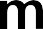 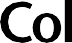 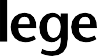 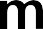 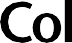 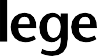 Imperial College LondonRoom 4.11, Faculty Building South Kensington Campus SW7 2AZTel: +44 (020) 7594 7272malcolm.edwards@imperial.ac.uk www.imperial.ac.ukDr Malcolm EdwardsActing College Secretary2 November 2021COLLEGE NOTICE APPOINTMENT OF INTERIM VICE-DEAN (RESEARCH) FOF THE FACULTY OF ENGINEERING AND FACULTY AMBASSADOR FOR ACADEMIC WOMENProfessor Julie McCann has accepted appointment as Interim Vice-Dean (Research) for the Faculty of Engineering with effect from 1 October 2021, for a term of office of one year, or until the Vice-Dean (Research) returns to the role.Professor McCann has also accepted appointment as Faculty Ambassador for Academic Women from 1 October 2021, for a period of five years.Professor McCann joined the College in 2001 as a Senior Lecturer in the Department of Computing. She was promoted to Reader in 2007 and to Professor of Computer Systems in 2014. Her other current roles include Deputy Director of the UK Petras Centre for Excellence for Internet of Things (IoT) Cybersecurity and theme lead for The Alan Turing Institute Data Centric Engineering. Professor McCann has previously been Director of the Intel Collaborative Research Institute and the Director of Department of Computing Equality, Diversity and Culture Committee. She was awarded the President’s 2020 Medal for Research Excellence and was awarded the Suffrage Science Award for Maths and Computing (RCUK) in 2018.Professor McCann has undertaken a range of other roles in the Department of Computing including Postgraduate Tutor, Director of Stuart Connected Futures Centre. Professor McCann’s research interests include the behaviours and optimisation of Wireless Sensor Networks, Internet of Things and Cyber-Physical Systems.Dr Malcolm EdwardsActing College Secretary